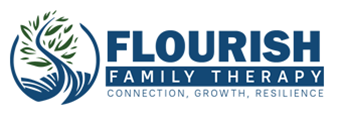 RELEASE OF INFORMATIONName: _________________________________________            Date of birth: _________________I, the above-mentioned client, authorize Flourish Family Therapy, Inc. to release / obtain information to the facilities listed below by mode of: Fax, Phone, Personal Conference, or Copies, that may be needed to treat me more effectively.To: Facility / Person: ___________________________________	 Phone: ____________________Address: ____________________________________________________________________________________________________________________________________________________________________________________________________________________________________Date of Service: __________________________Information to be sent: ⬜ Results of psychological testing		⬜ Discharge Summary⬜ MMPI file				⬜ Recommendation for current therapy⬜ Medication				⬜ Domestic Violence Orientation⬜ Diagnosis				⬜ Anger Violence Orientation⬜ Statement of Progress			⬜ Substance Abuse Evaluation⬜ School Records				⬜ Psychosocial Evaluation⬜ Other ______________________________To be used for the purpose of: _____________________________________________________________________________________________________________*This information has been disclosed to you from records whose confidentiality is protected by federal law.  Federal regulation (42, CRF, Part II) prohibits you from making any further disclosures of it without your written consent of the person to whom it pertains, or as otherwise permitted by such regulation.  A general authorization for the release of medical or other information is not sufficient for this purpose.*This authorization to release / receive information shall be effective for twelve months.  You may terminate this authorization, however, at any time except to the extent that the program or person making the disclosure has already acted in reliance upon it. I hereby release Flourish Family Therapy, Inc. from all legal liability that might arise from the release of information requested.  I consider a photocopy of this authorization to be as valid as the original. ______________________________________			____________________________________Client Signature		Date				Parent / Legal Guardian 		Date______________________________________Witness Signature		Date